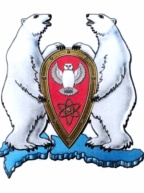 АДМИНИСТРАЦИЯ МУНИЦИПАЛЬНОГО ОБРАЗОВАНИЯ  ГОРОДСКОЙ ОКРУГ «НОВАЯ ЗЕМЛЯ»РАСПОРЯЖЕНИЕ«30 » мая 2019 г. № 108г. Архангельск-55О подведении итогов конкурса детского рисунка 	В соответствии со Стратегией социально-экономического развития МО ГО «Новая Земля» на 2019-2021 г.г., утвержденной решением Совета депутатов МО ГО «Новая Земля» от 27.11.2018 № 92, ведомственной целевой программой МО ГО «Новая Земля» «Дети Новой Земли» на 2019 год, утвержденной распоряжением администрации МО ГО «Новая Земля» от 17.12.2018 № 249 и в связи с проведением праздничного мероприятия посвященного Дню защиты детей,р а с п о р я ж а ю с ь:	1. По результатам проведения конкурса детских рисунков «Пусть всегда буду я!» объявить победителями, вручить памятные призы:- Лозовая Наталья – витраж из пластилина. Набор №2 «Самолет и машинка»;- Лозовой Алексей – витраж из пластилина. Набор №2 «Самолет и машинка»;- Власова Юлия - набор для творчества «Алмазная мозаика. Цветы»;- Фоменкова Алина - набор для творчества «Алмазная мозаика. Цветы»;- Спицына Каролина - набор для творчества «Алмазная мозаика. Цветы».	2. Настоящее распоряжение опубликовать на официальном сайте МО ГО «Новая Земля».	3. Контроль за исполнением настоящего распоряжения возложить на ведущего специалиста отдела организационной, кадровой и социальной работы Ташимову Д.Ф.И.о. главы муниципального образования                                                      А.И. Минаев